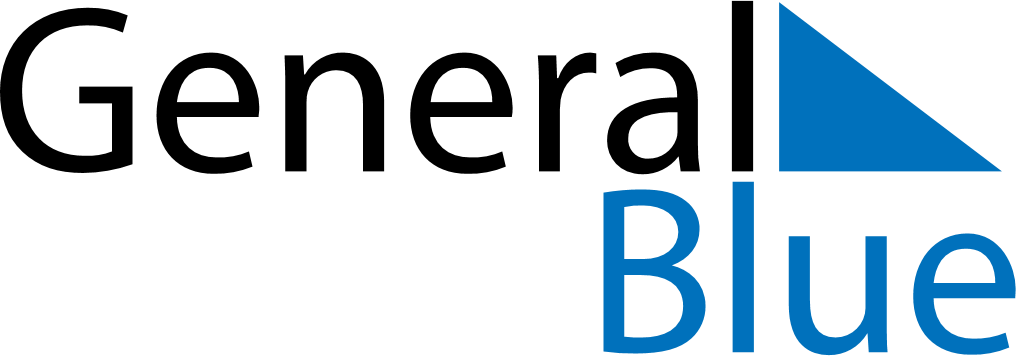 Weekly CalendarJune 22, 2020 - June 28, 2020MondayJun 22TuesdayJun 23WednesdayJun 24ThursdayJun 25FridayJun 26SaturdayJun 27SundayJun 28